	บันทึกข้อความ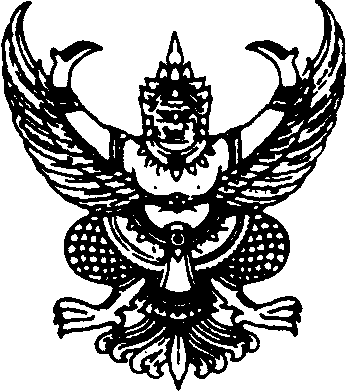 ส่วนราชการ คณะแพทยศาสตร์ มหาวิทยาลัยมหาสารคาม  โทรศัพท์. 0 4302 1021 ภายใน .................ที่   อว 0605.20/	วันที่  .............................................เรื่อง   ขออนุมัติยกเว้นการสแกนลายนิ้วมือเรียน	คณบดีคณะแพทยศาสตร์ 		เนื่องด้วยข้าพเจ้า............................................................ตำแหน่ง............................................พร้อมด้วย..................................................................................................ตำแหน่ง………………………………………สังกัด ......................................................................................... มีความประสงค์ขอยกเว้นการสแกนลายนิ้วมือ         เข้าปฏิบัติงาน   เวลา...............................................          เลิกงาน เวลา..............................................ในวันที่ ................................................................................... เนื่องจาก.......................................................................................................................................................................................................................................................................................................................................................................................................................จึงเรียนมาเพื่อโปรดพิจารณาอนุมัติ						ลงชื่อ………………………………………….……..(………...............…………………………………)       ตำแหน่ง………………………............……………..ความเห็นของผู้บังคับบัญชาขั้นต้น.........................................................................................................................................................................................................................................................................................................................................................ลงชื่อ………………………………………….……..(................................................................)ตำแหน่ง....................................................ผู้ควบคุมการปฏิบัติงาน(งานการเจ้าหน้าที่)......................................................................................................................................................................................................................................................................................................................................................ลงชื่อ.……………………………………….……..(................................................................)ตำแหน่ง....................................................คำสั่งผู้มีอำนาจอนุญาต(    ) อนุมัติ     (   ) ไม่อนุมัติ......................................................................................................................................................................................................................................................................................................................................................ลงชื่อ.……………………………………….……..(................................................................)ตำแหน่ง....................................................